Lesson 17:  The Geometric Effect of Multiplying by a Reciprocal Student OutcomesStudents apply their knowledge to understand that multiplication by the reciprocal provides the inverse geometric operation to a rotation and dilation.Students understand the geometric effects of multiple operations with complex numbers.Lesson NotesThis lesson explores the geometric effect of multiplication by the reciprocal to construct a transformation that undoes multiplication.  In this lesson, students verify that the transformation of multiplication by the reciprocal produces the same result geometrically as it does algebraically.  This lesson ties together the work of Lessons 13–15 on linear transformations of the form  by  for a complex number , and all such linear transformations having the geometric effect of rotation by  and dilation by  to the work done in Lessons 6 and 7 on complex number division.  In later lessons, when matrices are used to define transformations, we will revisit these and extend these topics.  This lesson relies upon the foundational standards G-CO.A.2, G-CO.A.4, and G.CO.A.5, and strengthens student understanding of N-CN.A.3, N-CN.B.4, and N-CN.B.5.This lesson is structured as a series of exploratory challenges that are scaffolded to allow students to make sense of the connections between algebraic operations with complex numbers and the corresponding transformations.  The lesson concludes with students considering all the operations (and their related transformations) together and working with combinations of operations and describing them as a series of transformations of a complex number.  In the Problem Set, students connect the work of this module back to linear transformations that they studied in Lessons 1 and 2.Classwork Opening (2 minutes) Ask students to brainstorm real-world operations that ‘undo’ each other.  For example, putting your shoes on and taking them off.  Have each student briefly share ideas with their group mates.  Next, have them think of mathematical operations that ‘undo’ each other.  For example, division by  will ‘undo’ multiplication by .  Remind students that we often use the word ‘inverse’ when talking about operations that undo each other.  During this lesson, be sure to correct students that confuse the words opposite, reciprocal, and inverse.Opening Exercise (3 minutes)Students will be working with this complex number in the subsequent Exploratory Challenge.  If students struggle to find the argument and modulus of  in this exercise, take time to review notation and methods for determining the argument of a complex number written in rectangular form.  All the actual complex numbers in this lesson will correspond to ‘friendly’ rotations such as , , , etc. 
Opening ExerciseGiven .  What is  and ?  Explain how you got your answer. and .  I used the formula  to determine the modulus and since the point  lies along a ray from the origin that has been rotated  from the ray through the origin that contains the real number , the argument must be .Exploratory Challenge 1/Exercises 1–9 (10 minutes)Students should complete the next nine exercises in small groups of 3–4 students.  As teams work on these problems, circulate around the room to monitor progress.  Some groups may get stuck on Question 3.  Since we defined the argument of a complex number on an interval  students will need to figure a positive rotation on this interval that will be equivalent to .  You can lead a whole-class discussion at this point if needed before moving the groups on to complete the rest of the exercises in this Exploratory Challenge.  After Exercise 6, have one or two students report out their group’s response to this item.  
Exploratory Challenge 1/Exercises 1–9Describe the geometric effect of the transformation .The transformation rotates the complex number about the origin through  and dilates the number by a scale factor of . Describe a way to undo the effect of the transformation .Geometrically, we need to rotate in the opposite direction, , and dilate by a factor of .Given that  for any complex number, how could you describe any clockwise rotation of  as an argument of a complex number? would result in the same rotation as a clockwise rotation of .Write a complex number in polar form that describes a rotation and dilation that will undo multiplication by , and then convert it to rectangular form.In a previous lesson you learned that to undo multiplication by , you would multiply by the reciprocal .  Write the complex number  in rectangular form  where  and  are real numbers.How do your answers to Exercises 4 and 5 compare?  What does that tell you about the geometric effect of multiplication by the reciprocal of a complex number?The geometric effect of rotation by  and dilation by  appears to be the same as multiplication by the reciprocal when the problem is solved algebraically.Jimmy states the following: Multiplication by  has the reverse geometric effect of multiplication by  .Do you agree or disagree?  Use your work on the previous exercises to support your reasoning.Geometrically undoing the effect of multiplication by  by rotating in the opposite direction by the argument and dilating by the reciprocal of the modulus gave us the same results as when we rewrote  in rectangular form.  This statement appears to be true.  In each case we got the same complex number.Show that the following statement is true when :The reciprocal of a complex number  with modulus  and argument  is  with modulus  and argument .Since  has modulus  and argument , we must haveMultiplying by  using the conjugate, we haveSince both methods produce equivalent complex numbers, this statement is true when . Explain using transformations why .  The complex number  can be thought of as a rotation of the real number  by  and a dilation by .  If we multiply this number by its reciprocal, then we rotate  in the opposite direction and dilate by a factor of .  This will return the rotation to  and the modulus to , which describes the real number .Debrief this section by making sure that students are clear on the geometric effect of multiplication by the reciprocal of a complex number.  Explain that this allows us to understand division of complex numbers as transformations as well.  A proof that the geometric effect of multiplication by the reciprocal is the same as  is provided below.Let .  Then a complex number whose modulus is  and whose argument is  would be .  We need to show thatis equivalent to .By the Pythagorean Identity,By using identities  and  and  and 
, we substitute to getExploratory Challenge 2/Exercise 10 (15 minutes)This second challenge is a culminating activity that gives students the opportunity to review all the transformations and operations on complex numbers studied in this Module.  Students should continue working in groups on this activity.  After groups have completed the graphic organizer, you may invite representatives from the different groups to summarize their findings one row per group.  If time is an issue, you may have each group work on only one row.  Depending on the size of your class, more than one group may be assigned the same row.  Have students prepare and present a poster summarizing their work on their assigned operation.  While each group is presenting, students can take notes.In this section, students are making connections between the algebraic structure of complex numbers and the related geometric representations and transformations, which is MP.2 and MP.7.Exploratory Challenge 2/Exercise 10Complete the graphic organizer below to summarize your work with complex numbers so far.Exercises 11–13 (7 minutes)Students should work on these problems with a partner.  Ask each student to explain one problem to their partner to check for understanding.  Then, invite one or two students to share their results on the board.
Exercises 11–13Let  and let .  Describe each complex number as a transformation of  and then write the number in rectangular form. is reflected across the real axis, then that number is rotated by  and dilated by . and .   with the same modulus as .  Rotation by  and dilation by  would give a complex number with argument of  and modulus of  which is the modulus and argument of the number shown below.. is reflected across the real axis and then rotated  and dilated by .  The result is a dilation of .Reflection of  across the real axis results in a complex number with argument  and modulus of .  The reciprocal has argument  and modulus .  This number has the same argument as  and is a dilation by a factor of . is translated by  vertically  units up since the real part of  is  and the imaginary part is .  This new number is reflected across the real axis.Closing (3 minutes)The graphic organizer students made in Exploratory Challenge 2 will function as a summary for this lesson.  Invite students to answer the following questions in writing or to discuss them with a partner.What is the geometric effect of complex number division 
(multiplication of  by )?The number  is rotated  and dilated by .How are the modulus and argument of the complex number  related to the complex number ?The modulus of  is  and the argument of  is , which is the same as rotation of .Exit Ticket (5 minutes) Name                 							         		Date              		         Lesson 17:  The Geometric Effect of Multiplying by a ReciprocalExit TicketLet  and .  Describe each complex number as a transformation of , and then write the number in rectangular form and identify its modulus and argument.Exit Ticket Sample SolutionsLet  and .  Describe each complex number as a transformation of , and then write the number in rectangular form and identify its modulus and argument. is rotated by  and dilated by . and .  So, division by  should rotate  to .   and , so the modulus of  should be .  This rotation and dilation describe the complex number .  Algebraically, we get the same number.  is rotated  and dilated by  then rotated  and dilated by .  For the given values of  and , this transformation results in a dilation of  by a factor of . and .  Adding these arguments and finding an equivalent rotation between  and  gives a rotation of  and .  This describes the complex number .  The reciprocal of this number has argument  and modulus , which describes the complex number .Problem Set Sample SolutionsDescribe the geometric effect of multiplying  by the reciprocal of each complex number listed below. and  is rotated by  , which is  and dilated by . and  is rotated by  , which is   and dilated by . and  is rotated by  , which is  and dilated by . and  is rotated by  , which is  and dilated by .Let .  Show that the geometric transformations you described in Problem 1 really produce the correct complex number by performing the indicated operation and determining the argument and modulus of each number..     , so the result of division is a complex number whose modulus is  of ., so the result of division by a complex number is whose argument represents the same rotation as , which would be . and  of  is ., so the result of division will rotate  by  and . and  of  is ., so the result of division will rotate  by  and . and  of  is ., so the result of division will rotate  by  and .  A rotation of  will be the same as a rotation of , which is the argument of the quotient.In Exercise 12 of this lesson you described the complex number  as a transformation of  for a specific complex number .  Show that this transformation always produces a dilation of . and .  This complex number is the product of a real number and the original complex number  so it will have the same argument as , but the modulus will be a different number. Does  satisfy the conditions that  and  which makes it a linear transformation?  Justify your answer., which is a complex number whose real part is  and whose imaginary part is .  Since all complex numbers satisfy the conditions that make them a linear transformation and  is a complex number, it will also be a linear transformation.Show that  describes a reflection of  about the line containing the origin and  for  and 
., which is the image of the transformation z that is reflected about the line containing the origin and .  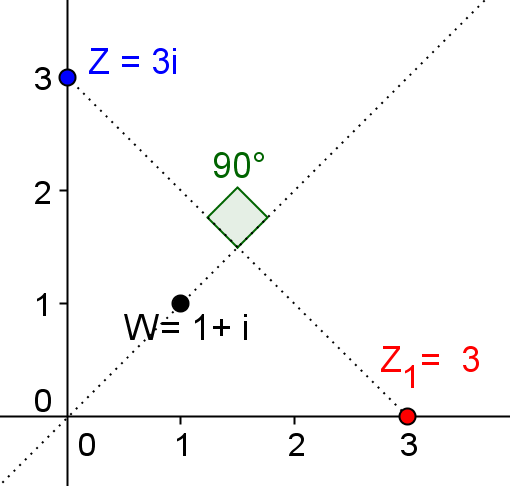 Describe the geometric effect of each transformation function on  where , , and  are complex numbers. is translated by , rotated by , and dilated by .   is translated by , reflected about the real axis, rotated by , and dilated by , and reflected about the real axis. is translated by , reflected about the real axis, rotated by  , and dilated by , reflected about the real axis, rotated by , and dilated by .   is translated by , reflected about the real axis, rotated by , and dilated by , reflected about the real axis, rotated by , dilated by , and translated by .  Verify your answers to Problem 6 if  , , and . radians. radians. radians.  radians. radians.  radians. radians.  radians.  radians. 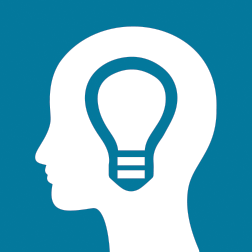 OperationGeometric TransformationExample.  Illustrate algebraically and geometricallyLet  and AdditionTranslation of  by You can see that the point  has been translated down  units.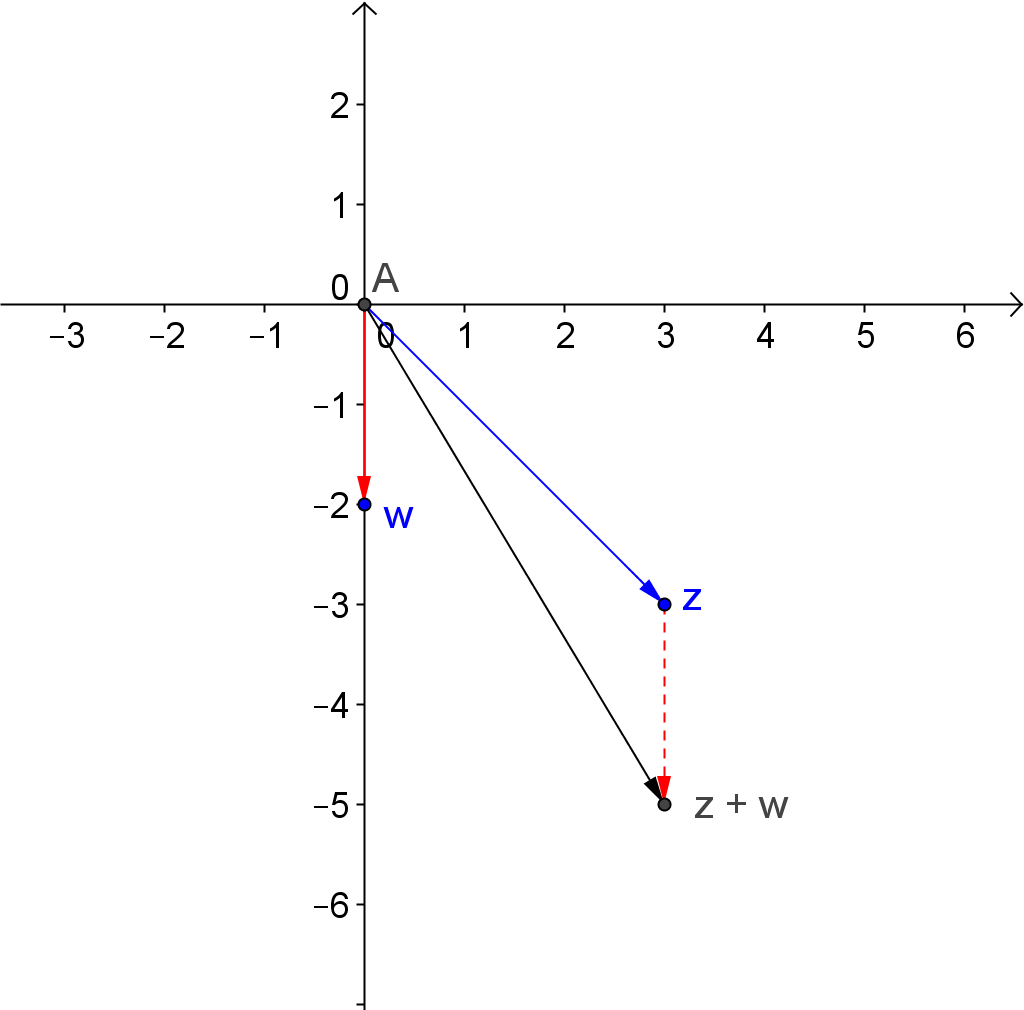 SubtractionTranslation of  by You can see that the point  has been translated up  units.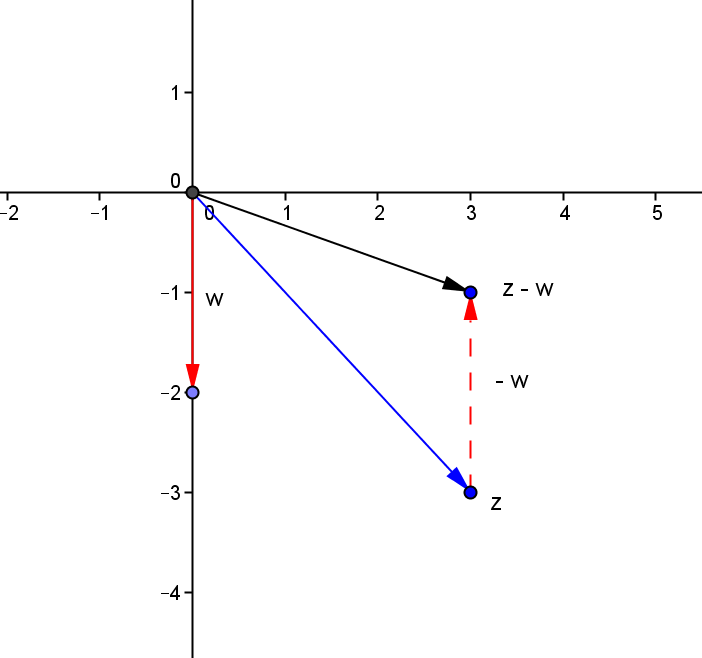 Conjugate of Reflection of  across the real axis.  The point  is reflected across the real axis to the point .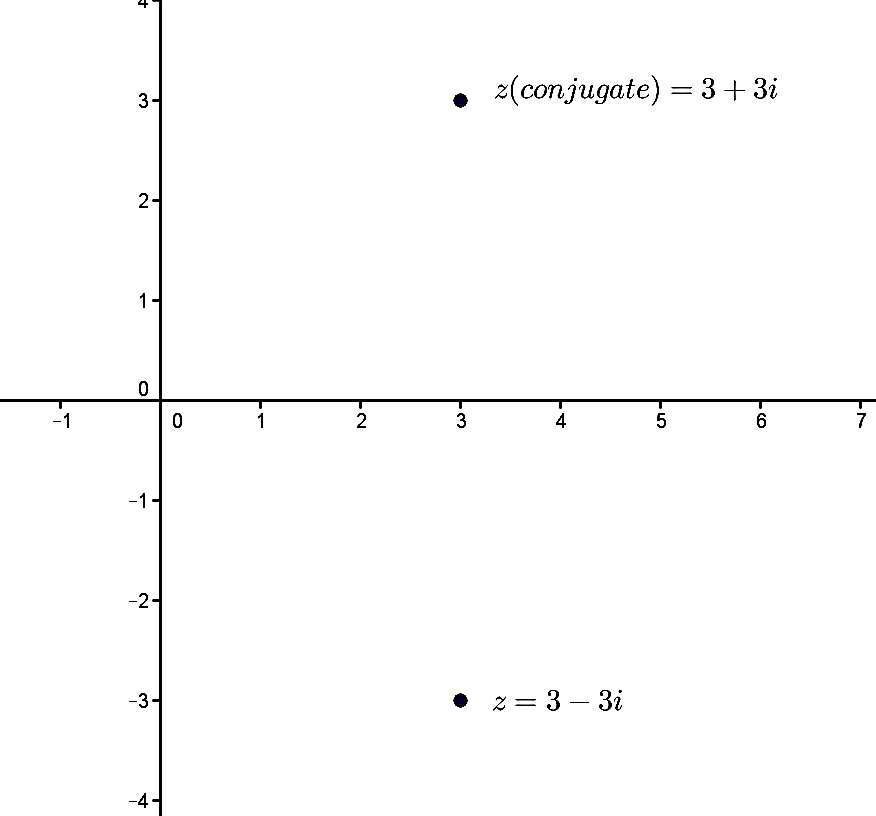 MultiplicationRotation of  by  followed by dilation by a factor of  and .  Thus,  is  rotated  and dilated by a factor of . so the new modulus will be  and the new argument will be a number between  and  that corresponds to a rotation of .  The argument would be . that does indeed have modulus  and argument .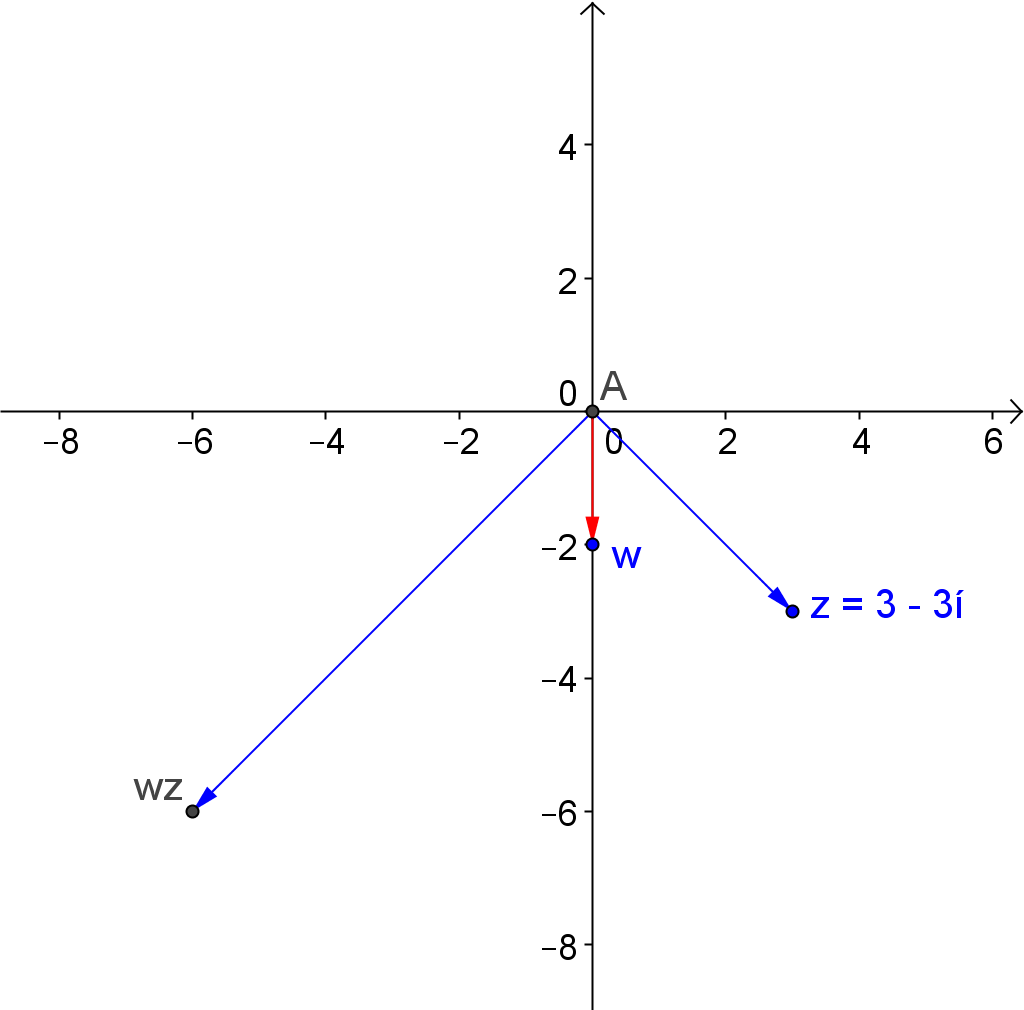 Reciprocal of Rotates the real number 1 the opposite rotation of  and a dilation by the reciprocal of the modulus of  is a rotation of  and a dilation by  of the real number .  The reciprocal would be rotation of  and a dilation by .  The argument of the reciprocal would be  and the modulus would be . with  and 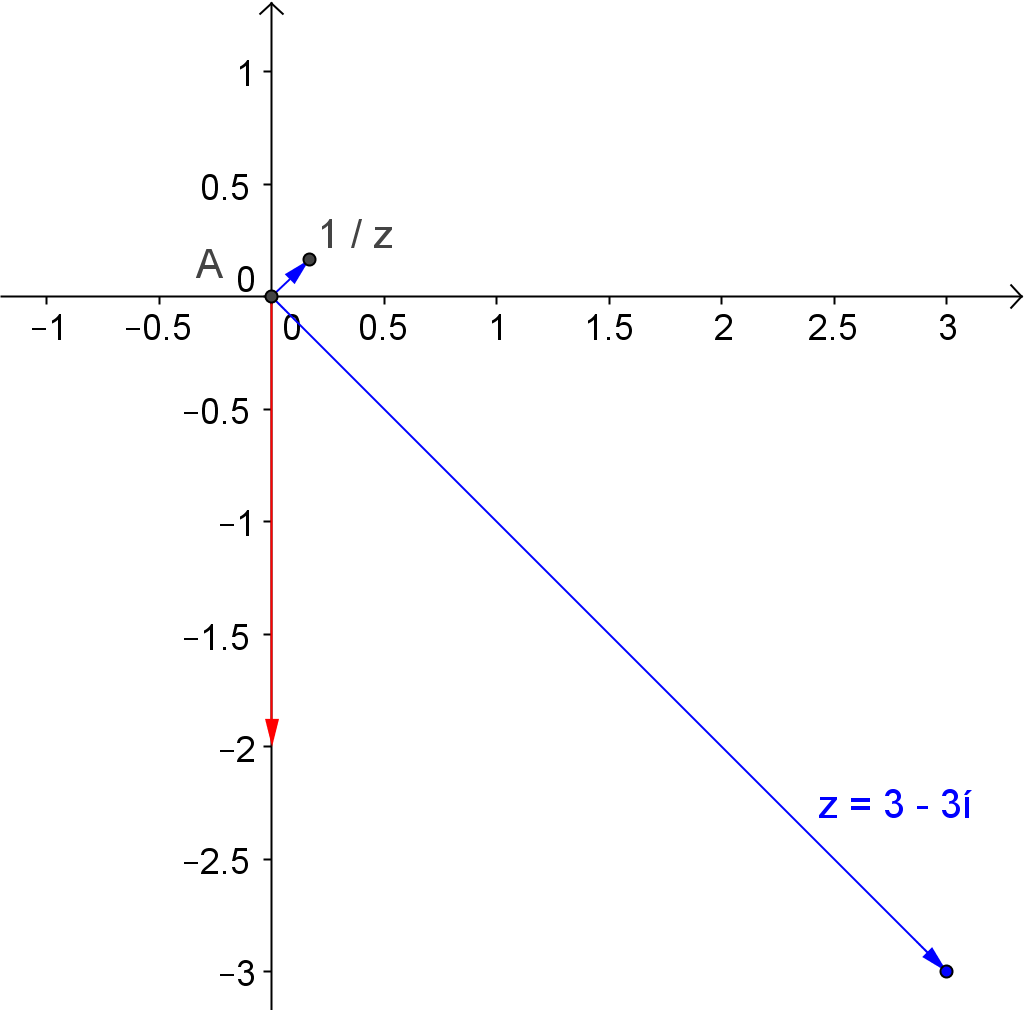 DivisionRotates  by  and followed by a dilation of .Rotation of  by  and dilation by  would result in a complex number whose argument was  and a modulus of  and .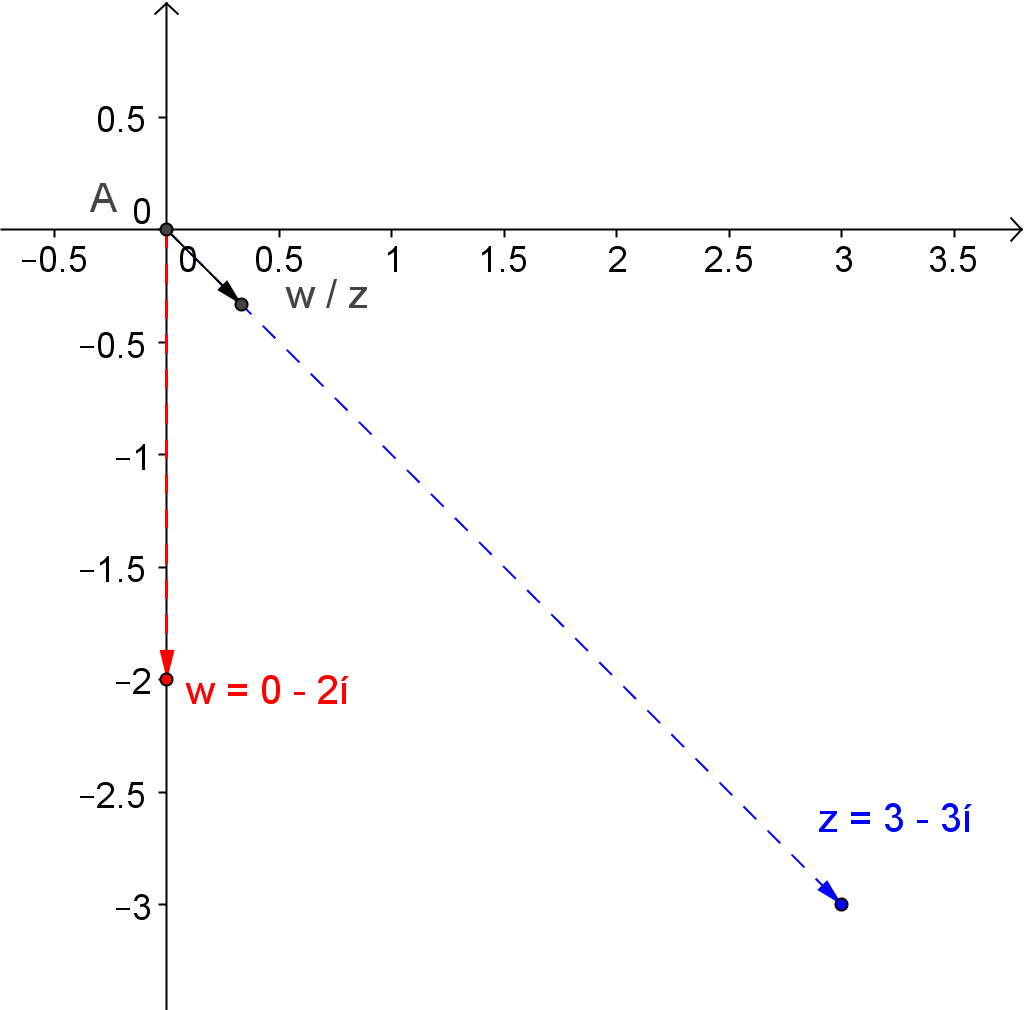 